                                                                                    27.10.2021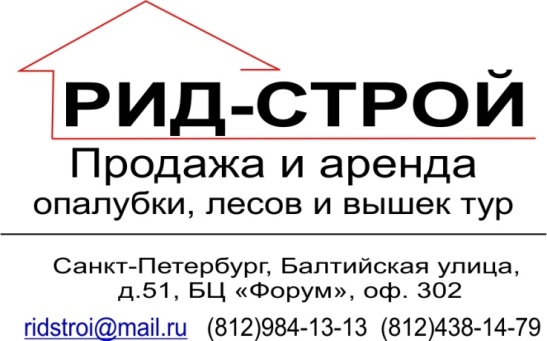 Комплектующие опалубки22.10.2021Рамные лесаОпалубка перекрытийВЫШКА – ТУРА ПО ЭЛЕМЕНТАМВЫШКА – ТУРА ПО ЭЛЕМЕНТАМВЫШКА – ТУРА ПО ЭЛЕМЕНТАМВЫШКА – ТУРА ПО ЭЛЕМЕНТАМВЫШКА – ТУРА ПО ЭЛЕМЕНТАМРазмерБазовый блок+колесаПромежуточная секцияКомплект колес промышленныхКомплект стабилизаторов1,6*0,8м11 000,00р.3 000,00р.2 500,00р.3 000,00р.2,0*1,0м13 500,00р.3 000,00р.2 500,00р.3 000,00р.2,0*1,2м14 600,00р.3 400,00р.2 500,00р.3 000,00р.2,0*1,5м15 300,00р.3 700,00р.2 500,00р.3 000,00р.2,0*2,0м18 500,00р.4 000,00р.2 500,00р.3 000,00р.             ВЫШКА - ТУРА ВСП 250 (0.7м x 1.6м)              ** прибавить стабилизаторы 3000 руб.             ВЫШКА - ТУРА ВСП 250 (0.7м x 1.6м)              ** прибавить стабилизаторы 3000 руб.             ВЫШКА - ТУРА ВСП 250 (0.7м x 1.6м)              ** прибавить стабилизаторы 3000 руб.             ВЫШКА - ТУРА ВСП 250 (0.7м x 1.6м)              ** прибавить стабилизаторы 3000 руб.             ВЫШКА - ТУРА ВСП 250 (0.7м x 1.6м)              ** прибавить стабилизаторы 3000 руб.Вышка тура ВСП 250Общая высотаВысота до настилаВесЦена1 база + 1 секция + 4 колеса2,80 м1,80 м73 кг15 000,00р.1 база + 2 секции + 4 колеса4,00 м3,00 м96 кг17 000,00р.1 база + 3 секции + 4 колеса5,20 м4,20 м119 кг20 000,00р.1 база + 4 секции + 4 колеса**6,40 м5,40 м142 кг23 000,00р.1 база + 5 секций + 4 колеса**7,60 м6,60 м165 кг26 000,00р.                 ВЫШКА - ТУРА ВСП 250 (2.0 м x 1.0 м)                 ВЫШКА - ТУРА ВСП 250 (2.0 м x 1.0 м)                 ВЫШКА - ТУРА ВСП 250 (2.0 м x 1.0 м)                 ВЫШКА - ТУРА ВСП 250 (2.0 м x 1.0 м)                 ВЫШКА - ТУРА ВСП 250 (2.0 м x 1.0 м)Вышка тура ВСП 250Общая высотаВысота до настилаВесЦена1 база + 1 секция + 4 колеса2,80 м1,80 м93 кг16 500,00р.1 база + 2 секции + 4 колеса4,00 м3,00 м116 кг19 500,00р.1 база + 3 секции + 4 колеса5,20 м4,20 м139 кг22 500,00р.1 база + 4 секции + 4 колеса **6,40 м5,40 м162 кг25 500,00р.1 база + 5 секций + 4 колеса **7,50 м6,60 м185 кг28 500,00р.1 база + 6 секций + 4 колеса **8,80 м7,80 м208 кг31 500,00р.1 база + 7 секций + 4 колеса **10,00 м9,00 м231 кг34 500,00р.1 база + 8 секций + 4 колеса **11,20 м10,20 м254 кг37 500,00р.1 база + 9 секций + 4 колеса **12,40 м11,40 м277 кг40 500,00р.1 база + 10 секций + 4 колеса **13,60 м12,60 м300 кг43 500,00р.1 база + 11 секций + 4 колеса **14,80 м13,80 м323 кг46 500,00р.1 база + 12 секций + 4 колеса **16,00 м15,00 м346 кг49 500,00р.1 база + 13 секций + 4 колеса **17,20 м16,20 м369 кг52 500,00р.1 база + 14 секций + 4 колеса **18,40 м17,40 м392 кг55 500,00р.1 база + 15 секций + 4 колеса **19,60 м18,60 м415 кг58 500,00р.1 база + 16 секций + 4 колеса **20,80 м19,80 м438 кг61 500,00р.                      ВЫШКА – ТУРА  SOLID PROF (2.0 м x 1.2 м)                      ВЫШКА – ТУРА  SOLID PROF (2.0 м x 1.2 м)                      ВЫШКА – ТУРА  SOLID PROF (2.0 м x 1.2 м)                      ВЫШКА – ТУРА  SOLID PROF (2.0 м x 1.2 м)                      ВЫШКА – ТУРА  SOLID PROF (2.0 м x 1.2 м)                      ВЫШКА – ТУРА  SOLID PROF (2.0 м x 1.2 м)                      ВЫШКА – ТУРА  SOLID PROF (2.0 м x 1.2 м)                      ВЫШКА – ТУРА  SOLID PROF (2.0 м x 1.2 м)                      ВЫШКА – ТУРА  SOLID PROF (2.0 м x 1.2 м)                      ВЫШКА – ТУРА  SOLID PROF (2.0 м x 1.2 м)Вышка тура Solid ProfВышка тура Solid ProfОбщая высотаОбщая высотаВысота до настилаВысота до настилаВесВесЦенаЦена1 база + 1 секция + 4 колеса1 база + 1 секция + 4 колеса2,92,91,8 м1,8 м125 кг125 кг20 000,00р.20 000,00р.1 база + 2 секции + 4 колеса1 база + 2 секции + 4 колеса443 м3 м151 кг151 кг21 400,00р.21 400,00р.1 база + 3 секции + 4 колеса1 база + 3 секции + 4 колеса5,25,24,2 м4,2 м177 кг177 кг24 800,00р.24 800,00р.1 база + 4 секции + 4 колеса1 база + 4 секции + 4 колеса6,56,55,4 м5,4 м203 кг203 кг28 200,00р.28 200,00р.1 база + 5 секций + 4 колеса **1 база + 5 секций + 4 колеса **7,77,76,6 м6,6 м229 кг229 кг31 600,00р.31 600,00р.1 база + 6 секций + 4 колеса **1 база + 6 секций + 4 колеса **8,98,97,8 м7,8 м255 кг255 кг35 000,00р.35 000,00р.1 база + 7 секций + 4 колеса **1 база + 7 секций + 4 колеса **10,110,19,0 м9,0 м281 кг281 кг38 400,00р.38 400,00р.1 база + 8 секций + 4 колеса **1 база + 8 секций + 4 колеса **11,311,310,2 м10,2 м307 кг307 кг41 800,00р.41 800,00р.1 база + 9 секций + 4 колеса **1 база + 9 секций + 4 колеса **12,512,511,4 м11,4 м333 кг333 кг45 200,00р.45 200,00р.1 база + 10 секций + 4 колеса **1 база + 10 секций + 4 колеса **13,713,712,6 м12,6 м359 кг359 кг48 600,00р.48 600,00р.1 база + 11 секций + 4 колеса **1 база + 11 секций + 4 колеса **14,914,913,8 м13,8 м385 кг385 кг52 000,00р.52 000,00р.1 база + 12 секций + 4 колеса **1 база + 12 секций + 4 колеса **16,116,115 м15 м411 кг411 кг55 400,00р.55 400,00р.1 база + 13 секций + 4 колеса **1 база + 13 секций + 4 колеса **17,317,316,2 м16,2 м437 кг437 кг58 800,00р.58 800,00р.1 база + 14 секций + 4 колеса **1 база + 14 секций + 4 колеса **18,518,517,4 м17,4 м463 кг463 кг62 200,00р.62 200,00р.1 база + 15 секций + 4 колеса **1 база + 15 секций + 4 колеса **19,719,718,6 м18,6 м489 кг489 кг65 600,00р.65 600,00р.1 база + 16 секций + 4 колеса **1 база + 16 секций + 4 колеса **20,820,819,8 м19,8 м515 кг515 кг69 000,00р.69 000,00р.                                                                           ВЫШКА – ТУРА  SOLID PROF (2.0 м x 1.5 м)                                                                           ВЫШКА – ТУРА  SOLID PROF (2.0 м x 1.5 м)                                                                           ВЫШКА – ТУРА  SOLID PROF (2.0 м x 1.5 м)                                                                           ВЫШКА – ТУРА  SOLID PROF (2.0 м x 1.5 м)                                                                           ВЫШКА – ТУРА  SOLID PROF (2.0 м x 1.5 м)                                                                           ВЫШКА – ТУРА  SOLID PROF (2.0 м x 1.5 м)1 база + 1 секция + 4 колеса 1 база + 1 секция + 4 колеса 2,92,91,8 м1,8 м125 кг125 кг21 000,00р.21 000,00р.1 база + 2 секции + 4 колеса1 база + 2 секции + 4 колеса4,14,13 м3 м151 кг151 кг22 700,00р.22 700,00р.1 база + 3 секции + 4 колеса1 база + 3 секции + 4 колеса5,35,34,2 м4,2 м177 кг177 кг26 400,00р.26 400,00р.1 база + 4 секции + 4 колеса1 база + 4 секции + 4 колеса6,56,55,4 м5,4 м203 кг203 кг30 100,00р.30 100,00р.1 база + 5 секций + 4 колеса **1 база + 5 секций + 4 колеса **7,77,76,6 м6,6 м229 кг229 кг33 800,00р.33 800,00р.1 база + 6 секций + 4 колеса **1 база + 6 секций + 4 колеса **8,98,97,8 м7,8 м255 кг255 кг37 500,00р.37 500,00р.1 база + 7 секций + 4 колеса **1 база + 7 секций + 4 колеса **10,110,19 м9 м281 кг281 кг41 200,00р.41 200,00р.1 база + 8 секций + 4 колеса **1 база + 8 секций + 4 колеса **11,311,310,2 м10,2 м307 кг307 кг44 900,00р.44 900,00р.1 база + 9 секций + 4 колеса **1 база + 9 секций + 4 колеса **12,512,511,4 м11,4 м333 кг333 кг48 600,00р.48 600,00р.1 база + 10 секций + 4 колеса **1 база + 10 секций + 4 колеса **13,713,712,6 м12,6 м359 кг359 кг52 300,00р.52 300,00р.1 база + 11 секций + 4 колеса **1 база + 11 секций + 4 колеса **14,914,913,8 м13,8 м385 кг385 кг56 000,00р.56 000,00р.1 база + 12 секций + 4 колеса **1 база + 12 секций + 4 колеса **16,116,115 м15 м411 кг411 кг59 700,00р.59 700,00р.1 база + 13 секций + 4 колеса **1 база + 13 секций + 4 колеса **17,317,316,2 м16,2 м437 кг437 кг63 400,00р.63 400,00р.1 база + 14 секций + 4 колеса **1 база + 14 секций + 4 колеса **18,518,517,4 м17,4 м463 кг463 кг67 100,00р.67 100,00р.1 база + 15 секций + 4 колеса **1 база + 15 секций + 4 колеса **19,719,718,6 м18,6 м489 кг489 кг70 800,00р.70 800,00р.1 база + 16 секций + 4 колеса **1 база + 16 секций + 4 колеса **20,820,819,8 м19,8 м515 кг515 кг74 500,00р.74 500,00р.            ВЫШКА - ТУРА ВСП 250 (2.0 м x 2.0 м)            ВЫШКА - ТУРА ВСП 250 (2.0 м x 2.0 м)            ВЫШКА - ТУРА ВСП 250 (2.0 м x 2.0 м)            ВЫШКА - ТУРА ВСП 250 (2.0 м x 2.0 м)            ВЫШКА - ТУРА ВСП 250 (2.0 м x 2.0 м)            ВЫШКА - ТУРА ВСП 250 (2.0 м x 2.0 м)            ВЫШКА - ТУРА ВСП 250 (2.0 м x 2.0 м)            ВЫШКА - ТУРА ВСП 250 (2.0 м x 2.0 м)            ВЫШКА - ТУРА ВСП 250 (2.0 м x 2.0 м)            ВЫШКА - ТУРА ВСП 250 (2.0 м x 2.0 м)Вышка тура ВСП 250Вышка тура ВСП 250Общая высотаОбщая высотаВысота до настилаВысота до настилаВесВесЦенаЦена1 база + 1 секция + 4 колеса1 база + 1 секция + 4 колеса2,80 м2,80 м1,80 м1,80 м125 кг125 кг24 900,00р.24 900,00р.1 база + 2 секции + 4 колеса1 база + 2 секции + 4 колеса4,00 м4,00 м3,00 м3,00 м151 кг151 кг26 500,00р.26 500,00р.1 база + 3 секции + 4 колеса1 база + 3 секции + 4 колеса5,20 м5,20 м4,20 м4,20 м177 кг177 кг30 500,00р.30 500,00р.1 база + 4 секции + 4 колеса **1 база + 4 секции + 4 колеса **6,40 м6,40 м5,20 м5,20 м203 кг203 кг34 500,00р.34 500,00р.1 база + 5 секций + 4 колеса **1 база + 5 секций + 4 колеса **7,60 м7,60 м6,40 м6,40 м229 кг229 кг38 500,00р.38 500,00р.1 база + 6 секций + 4 колеса **1 база + 6 секций + 4 колеса **8,80 м8,80 м7,80 м7,80 м255 кг255 кг42 500,00р.42 500,00р.1 база + 7 секций + 4 колеса **1 база + 7 секций + 4 колеса **10,00 м10,00 м9,00 м9,00 м281 кг281 кг46 500,00р.46 500,00р.1 база + 8 секций + 4 колеса **1 база + 8 секций + 4 колеса **11,20 м11,20 м10,20 м10,20 м307 кг307 кг50 500,00р.50 500,00р.1 база + 9 секций + 4 колеса **1 база + 9 секций + 4 колеса **12,40 м12,40 м11,40 м11,40 м333 кг333 кг54 500,00р.54 500,00р.1 база + 10 секций + 4 колеса **1 база + 10 секций + 4 колеса **13,60 м13,60 м12,60 м12,60 м359 кг359 кг58 500,00р.58 500,00р. 1 база + 11 секций + 4 колеса ** 1 база + 11 секций + 4 колеса **14,80 м14,80 м13,80 м13,80 м385 кг385 кг62 500,00р.62 500,00р.1 база + 12 секций + 4 колеса **1 база + 12 секций + 4 колеса **16,00 м16,00 м15,00 м15,00 м411 кг411 кг66 500,00р.66 500,00р.1 база + 13 секций + 4 колеса **1 база + 13 секций + 4 колеса **17,20 м17,20 м16,20 м16,20 м437 кг437 кг70 500,00р.70 500,00р.1 база + 14 секций + 4 колеса **1 база + 14 секций + 4 колеса **18,40 м18,40 м17,40 м17,40 м463 кг463 кг74 500,00р.74 500,00р.1 база + 15 секций + 4 колеса **1 база + 15 секций + 4 колеса **19,60 м19,60 м18,60 м18,60 м489 кг489 кг78 500,00р.78 500,00р.1 база + 16 секций + 4 колеса **1 база + 16 секций + 4 колеса **20,80 м20,80 м19,80 м19,80 м515 кг515 кг82 500,00р.82 500,00р.АРЕНДА ВЫШКА - ТУРААРЕНДА ВЫШКА - ТУРААРЕНДА ВЫШКА - ТУРААРЕНДА ВЫШКА - ТУРААРЕНДА ВЫШКА - ТУРААРЕНДА ВЫШКА - ТУРААРЕНДА ВЫШКА - ТУРААРЕНДА ВЫШКА - ТУРААРЕНДА ВЫШКА - ТУРААРЕНДА ВЫШКА - ТУРАРазмерРазмерВысотаВысота1 - 3 дней1 - 3 днейдо 7 днейдо 7 днейдо 14 днейдо 14 дней1,6*0,82,0*1,21,6*0,82,0*1,2от 3 до 8,7мот 3 до 8,7м1000,00р.1000,00р.500,00р.500,00р.400,00р.400,00р.1,6*0,82,0*1,21,6*0,82,0*1,2от 9,9 до 14,7мот 9,9 до 14,7м1000,00р.1000,00р.500,00р.500,00р.420,00р.420,00р.1,6*0,82,0*1,21,6*0,82,0*1,2от 15,9 до 20,7мот 15,9 до 20,7м1500,00р.1500,00р.650,00р.650,00р.450,00р.450,00р.2,0*2,02,0*2,0от 3 до 8,7мот 3 до 8,7м1000,00р.1000,00р.500,00р.500,00р.450,00р.450,00р.2,0*2,02,0*2,0от 9,9 до 14,7мот 9,9 до 14,7м1500,00р.1500,00р.600,00р.600,00р.500,00р.500,00р.2,0*2,02,0*2,0от 15,9 до 20,7мот 15,9 до 20,7м1500,00р.1500,00р.700,00р.700,00р.550,00р.550,00р.НаименованиеВес кгЦена с НДСВинт стяжной  ГК(за 1.0 м) 1,6220,00р.от 100 штВинт стяжной  ХК(за 1.0 м)1,6250,00р.от 100 штГайка оцинкованная 90мм0,45120,00р.от 200 штГайка черная0,45112,00р.от 200 штГайка 100мм оцинкованная 0,6155,00р.от 200 штЗамок клиновой оц.270Ц3,3585,00р.        от 200 штЗамок клиновой черный 270Ц565,00р.от 200 штЗамок удлиненный (универсальный)4,8830,00р.от 100 штЗамок выравнивающий крокодил11950,00р.Хомут неповоротный0,8255,00р.От 100 штХомут поворотный1285,00р.От 100 штШайба 100*100*5мм130,00р.Захват для опалубки         5 800/7000.Зажим пружинный120,00р.Кронштейн подмостей5,67950,00р.Эмульсия для опалубки200 л11 800,00р.Эмульсия для опалубки зимняя17 750,00р.Подкос винтовой одноуровневый 2,9м13,3Подкос винтовой двухуровневый 4,2м27Подкос винтовой одноуровневый 4,2м16,3Подкос винтовой двухуровневый 4,5мПодкос винтовой одноуровневый 4,5мПодкос винтовой одноуровневый 5,5м20,7ЛЕСА СТРОИТЕЛЬНЫЕ РАМНЫЕ ЛРСП 40/60бубуНаименованиеЕд.измЦена Без.налНалич.Рама с лестницей 2х1м (42х1,5мм)шт.1530,00р.1050,00Рама проходная 2х1м (42х1,5мм)шт.1330,00р.900,00Рама с лестницей 2х1м (42х2мм) (для ЛРС-60)шт.Рама проходная 2х1м (42х2мм) (для ЛРС-60)шт.Связь диагональ L=3мшт.605,00р.450,00Связь диагональ L=2мшт.580,00р.Связь горизонталь L=3мшт.300,00р.180,00Связь горизонталь L=2мшт.280,00р.Опорная простаяшт.185,00р.120,00Ригель настила L=3мшт.1060,00р.750,00Ригель настила L=2мшт.980,00р.Настил деревянный 1*1,1мшт.440,00р.250,00Кронштейн крепление к стенешт.210,00р.140,00Аренда строительных лесов ЛРС 40/60Аренда строительных лесов ЛРС 40/60Аренда строительных лесов ЛРС 40/60НаименованиеЦенаОбъемHmax=40 м (м2/сут)2,30р.от 1000 м2 и вышеHmax=40 м (м2/сут)2,50р.от 500 м2 до 1000 м2Hmax=40 м (м2/сут)3,30р.до 500 м2НОВАЯ ПРОДУКЦИЯНОВАЯ ПРОДУКЦИЯНОВАЯ ПРОДУКЦИЯНОВАЯ ПРОДУКЦИЯНОВАЯ ПРОДУКЦИЯНОВАЯ ПРОДУКЦИЯНаименованиеМасса, кгРазмерыНагрузка, кгЦенаЦенаНаименованиеМасса, кгРазмерыНагрузка, кгновыеб/уСтойка телескопическая L=3,1 м12,41 кгL min 1,7-L max 3,1м, открытая резьба3000-1500 кг2000,00р.1300Стойка телескопическая L=3,7 м13,92 кгL min 2,0-L max 3,7м, открытая резьба2900-1300 кг2220,00р.1450Стойка телескопическая L=4,2 м15,04 кгL min 2,5-L max 4,2м, открытая резьба2900-1200 кг2650,00р.1850Стойка телескопическая L=4,5 м22,51 кгL min 2,9-L max 4,5 м, открытая резьба3300-1700 кгТренога3,5 кг680,00р.450Унивилка1,5 кг320,00р.295Балка деревянная 1 м/п 5 кг 200х80мм (ГОСТ 20850-842000/кв.м745,00450Фанера ламинир.  1220х2440
Россия37,5 кг18 мм  за куб-лист.лист.Фанера ламинир.  1220х2440
Россия37,5 кг21 мм  за куб-лист.лист.Фанера ламинир.  1220х2440
Китай28 кг/ 32,7 кг18 мм   за куб-лист.лист.Фанера ламинир.  1220х2440
Китай28 кг/ 32,7 кг21 мм   за куб-лист.лист.АРЕНДА ПО ЭЛЕМЕНТАМАРЕНДА ПО ЭЛЕМЕНТАМАРЕНДА ПО ЭЛЕМЕНТАМАРЕНДА ПО ЭЛЕМЕНТАМАРЕНДА ПО ЭЛЕМЕНТАМНаименованиеМассаРазмерыНагрузкаЦенаСтойка телескопическая L=3,1 м12,41 кгL min 1,7-L max 3,1м, открытая резьба3000-1500 кг250 рСтойка телескопическая L=3,7 м13,92 кгL min 2,0-L max 3,7м, открытая резьба2900-1300 кг280 рТренога3,5 кг95 рУнивилка1,5 кг50 рБалка деревянная 3 м 15 кг200х80мм (ГОСТ 20850-84, сертификат №0311747 от 20.10.04)2000/кв.м195 рАРЕНДА В КОМПЛЕКТЕ  33 000 руб.  за 100 кв.м без фанеры.АРЕНДА В КОМПЛЕКТЕ  33 000 руб.  за 100 кв.м без фанеры.АРЕНДА В КОМПЛЕКТЕ  33 000 руб.  за 100 кв.м без фанеры.H=3,1 мдо 100м2250,00р.H=3,1 мот 100м2 и выше230,00р.H=3,7 мдо 100м2280,00р.H=3,7 мот 100м2 и выше220,00р.H=4,2 мдо 100м2320,00р.H=4,2 мот 100м2 и выше230,00р.